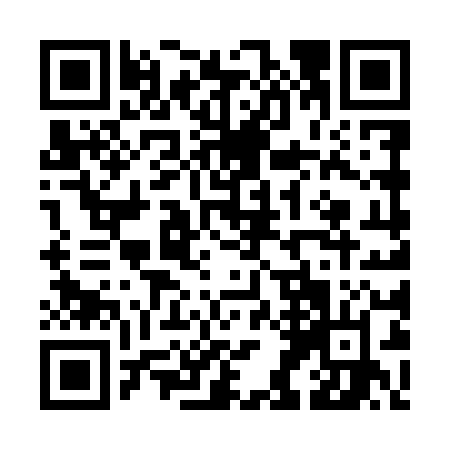 Ramadan times for Polule, PolandMon 11 Mar 2024 - Wed 10 Apr 2024High Latitude Method: Angle Based RulePrayer Calculation Method: Muslim World LeagueAsar Calculation Method: HanafiPrayer times provided by https://www.salahtimes.comDateDayFajrSuhurSunriseDhuhrAsrIftarMaghribIsha11Mon3:533:535:5211:383:265:255:257:1712Tue3:503:505:4911:373:285:275:277:1913Wed3:473:475:4711:373:295:295:297:2114Thu3:453:455:4411:373:315:315:317:2315Fri3:423:425:4211:373:325:335:337:2516Sat3:393:395:3911:363:345:345:347:2817Sun3:363:365:3711:363:355:365:367:3018Mon3:343:345:3411:363:375:385:387:3219Tue3:313:315:3211:353:395:405:407:3420Wed3:283:285:2911:353:405:425:427:3621Thu3:253:255:2711:353:425:445:447:3922Fri3:223:225:2411:353:435:465:467:4123Sat3:193:195:2211:343:455:485:487:4324Sun3:163:165:1911:343:465:505:507:4525Mon3:133:135:1711:343:475:515:517:4826Tue3:103:105:1511:333:495:535:537:5027Wed3:073:075:1211:333:505:555:557:5328Thu3:043:045:1011:333:525:575:577:5529Fri3:013:015:0711:323:535:595:597:5730Sat2:582:585:0511:323:556:016:018:0031Sun3:553:556:0212:324:567:037:039:021Mon3:513:516:0012:324:577:057:059:052Tue3:483:485:5712:314:597:067:069:073Wed3:453:455:5512:315:007:087:089:104Thu3:423:425:5212:315:027:107:109:135Fri3:383:385:5012:305:037:127:129:156Sat3:353:355:4712:305:047:147:149:187Sun3:323:325:4512:305:067:167:169:218Mon3:283:285:4312:305:077:187:189:239Tue3:253:255:4012:295:087:207:209:2610Wed3:213:215:3812:295:097:227:229:29